Anne Rodier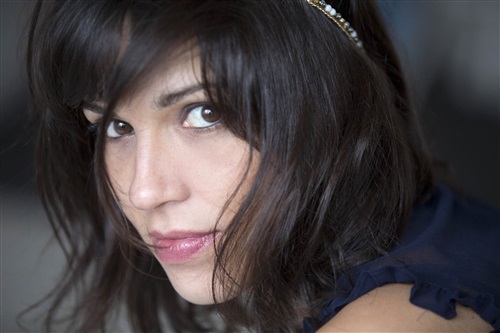 Tel. : +33 (0)6 62 65 68 03Mail:annerodiercomedienne@gmail.com AGENT: MC SCHWARTZExpérience CINEMA«Catharsis» de Taher MhamdiLM «Je suis une  surprise»  (Festival Nikon)   de Mathias De Sa Moreira-CM  «Autopsy», pilote web-série de ArianePicoche et Grégoire Vignon«Chez toi ou chez moi?» de Thomas  Scohy et Maël Rollin- Festival  du 48h film court-CMTELEVISIONSérie  «Au nom de la  vérité» (épisode Confidences pour Confidences), de Laurent Lecomte, Serenity Production (TF1 et NT1)VOIXFormation voix doublage au Magasin (Malakoff) avec Vincent Violette, Ivana Coppola, Jean Barney.Petits rôles et ambiances pour la série « les cent » dirigée par Laurent DATAS« Dernier train pour Busan », direction Régis ReuillacFormation acting- Entrainement au Casting- Agence « Mediane » (Rencontre David Subtil, Christophe Moulin, Guérard Okinowa, Marion Touitou, David Bertrand, Joanna Delon)- Performance  Art  Workshop avec  NathalieBroizat - Coaching voix Atelier International de ThéâtreBlanche Salant - Atelier    International    de    Théâtre Blanche Salant- FORMATION PRINCIPALE (Actor’s  studio,   méthode Stanislavski)   avec Jérome Mela, Laura Benson,  Sergi Emiliano et Blanche Salant (2010 à 2014)-  Ateliers   Tout  pour  jouer:  rencontre de Martin Rougier, David Baranes, Jeanne Millet- Ateliers Nathalie Broizat, méthode Laban/Bartenieff,  Travail avec Yuna de Peretti/Travail   avec Bernard  Jeanjean/Travailavec Sarah Teper-  Ateliers  théâtre   avec  Jean-Paul  Zennacker(Comédie Française)- Cours  d’art dramatique   avec  Sophie  Piolet(Théâtre du Soleil) -  Conservatoire régional   de  danse-   cursus horaires aménagés danse classiqueTHEATRE- Pièces courtes de Strindberg, MES M.A de Villers- «Ah Annabelle!»  de Catherine  Anne avec la Compagnie de l’arbre  souffleur, MES de Sophie Piollet (Théâtre du Soleil) - Festival  Avignon  OFF    «  L’Autre  Rive  »  - Théâtre du Roi-René -  «Ah Annabelle!»  De  Catherine   Anne-  en tournée (Avignon, Ardèche) - «Allô Docteur!», M.E.S Jean-Paul Zennacker (2012)- «L’Atelier» de Jean-Claude Grumberg, M.E.SSophie Piollet -«La Conférence  des Oiseaux», M.E.S Suzel Arnold d’après La Conférence  des oiseaux de Jean-Claude Carrière-«Hôtel Moderne Terminus», M.E.S  Thierry Brout, d’après le Paltoquet de Michel Deville